Załącznik nr 1 do SWZOPIS PRZEDMIOTU ZAMÓWIENIAPrzedmiotem zamówienia jest dostawa materiałów reklamowych dla Urzędu Statystycznego w Poznaniu w podziale na części:Część I zamówienia – dostawa 3730 kompletów ręczników Część II zamówienia – dostawa 3730 szt. toreb na zakupyCzęść III zamówienia – dostawa 3730 długopisów metalowych z ringamiL.p.NazwaIlośćOpisZdjęcie poglądowe1.Komplet ręczników bawełnianych jednokolorowych3730- rozmiary ręczników wchodzących w skład kompletu: 70 cm z 140 cm oraz 50 cm, x 100 cm (tolerancja wymiarów ± 5%) - gramatura: 500g/m2- skład surowcowy:  100%  bawełna- gatunek: pierwszy kolor: jasny beż, jasny popiel (rozkład ilościowy kolorów dowolny, możliwy także tylko jeden z kolorów – przy czym w ramach jednego kompletu ręczniki musza być w tym samym kolorze)- każdy ręcznik opatrzony metką artykułu ze składem surowcowym i sposobem prania- każdy ręcznik opatrzony białą wszywką z nadrukiem logo GUS, zgodnym z Księgą Identyfikacji Wizualnej Statystyki Publicznej – logo GUS wersja podstawowa (1.1.1.) – wariant kolorowy (1.3.1.)- komplet zapakowany w przejrzysty worek foliowy (grubość folii 100 mikronów)- dostawa do siedziby US Poznań oraz do Oddziałów znajdujących się w Kaliszu, Koninie, Lesznie i Pile, zgodnie z rozdzielnikiem stanowiącym załącznik nr 2 do SWZ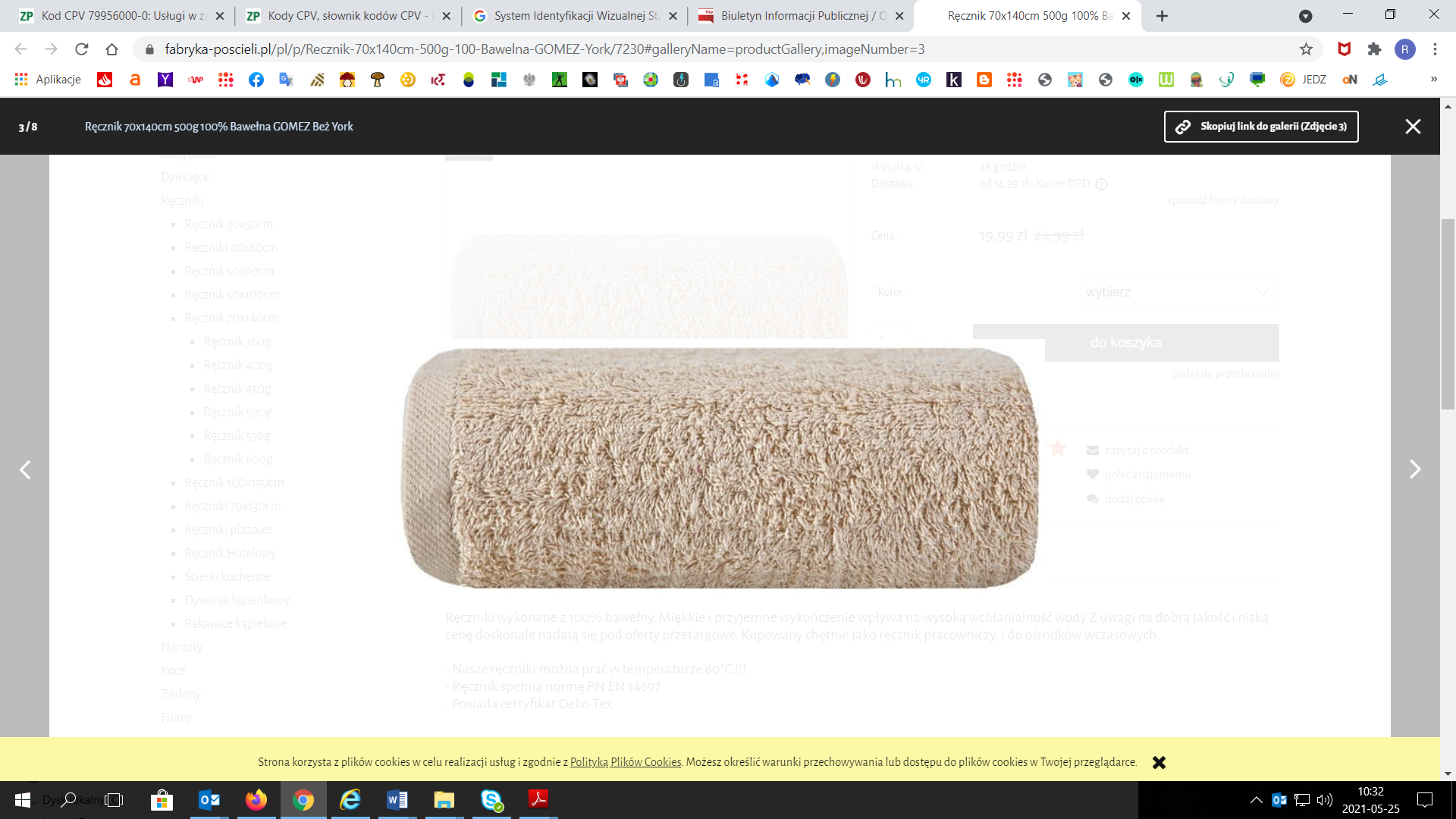 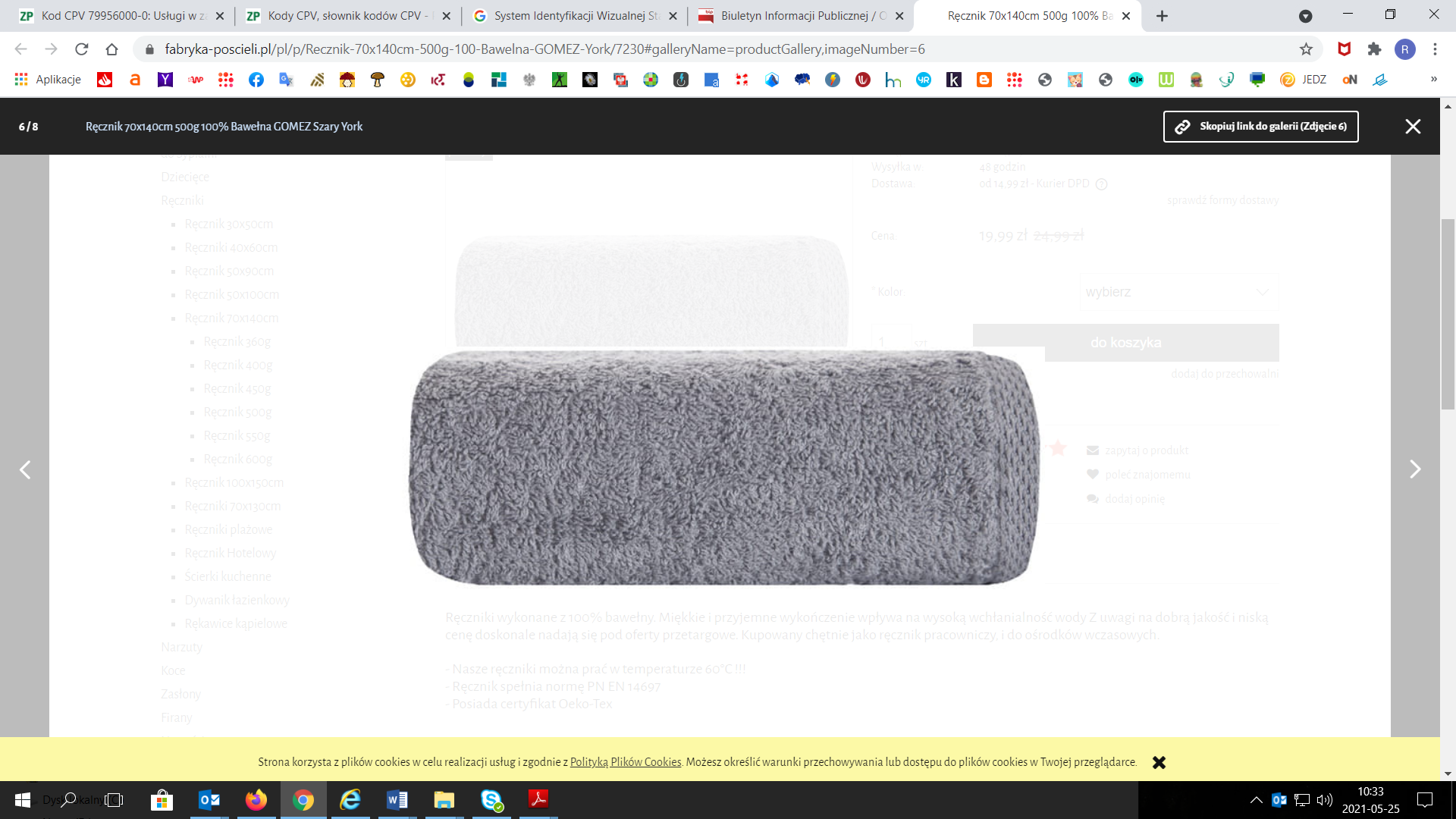 L.p.NazwaIlośćOpisZdjęcie poglądowe1.Torba na zakupy3730- Torba na zakupy z wzmocnionymi, krótkimi uchwytami (48 cm – tolerancja wymiarów ± 5%))
- Kolor: dowolny - Materiał: laminowany non-woven 100-110 g/m2
- Wymiary: minimum 40 x 35 x 13 cm (tolerancja wymiarów ± 10%)- każda torba z nadrukiem logo GUS, zgodnym z Księgą Identyfikacji Wizualnej Statystyki Publicznej – logo GUS wersja podstawowa (1.1.1.) – wariant achromatyczny (1.3.5.)- dostawa do siedziby US Poznań oraz do Oddziałów znajdujących się w Kaliszu, Koninie, Lesznie i Pile, zgodnie z rozdzielnikiem stanowiącym załącznik nr 2 do SWZ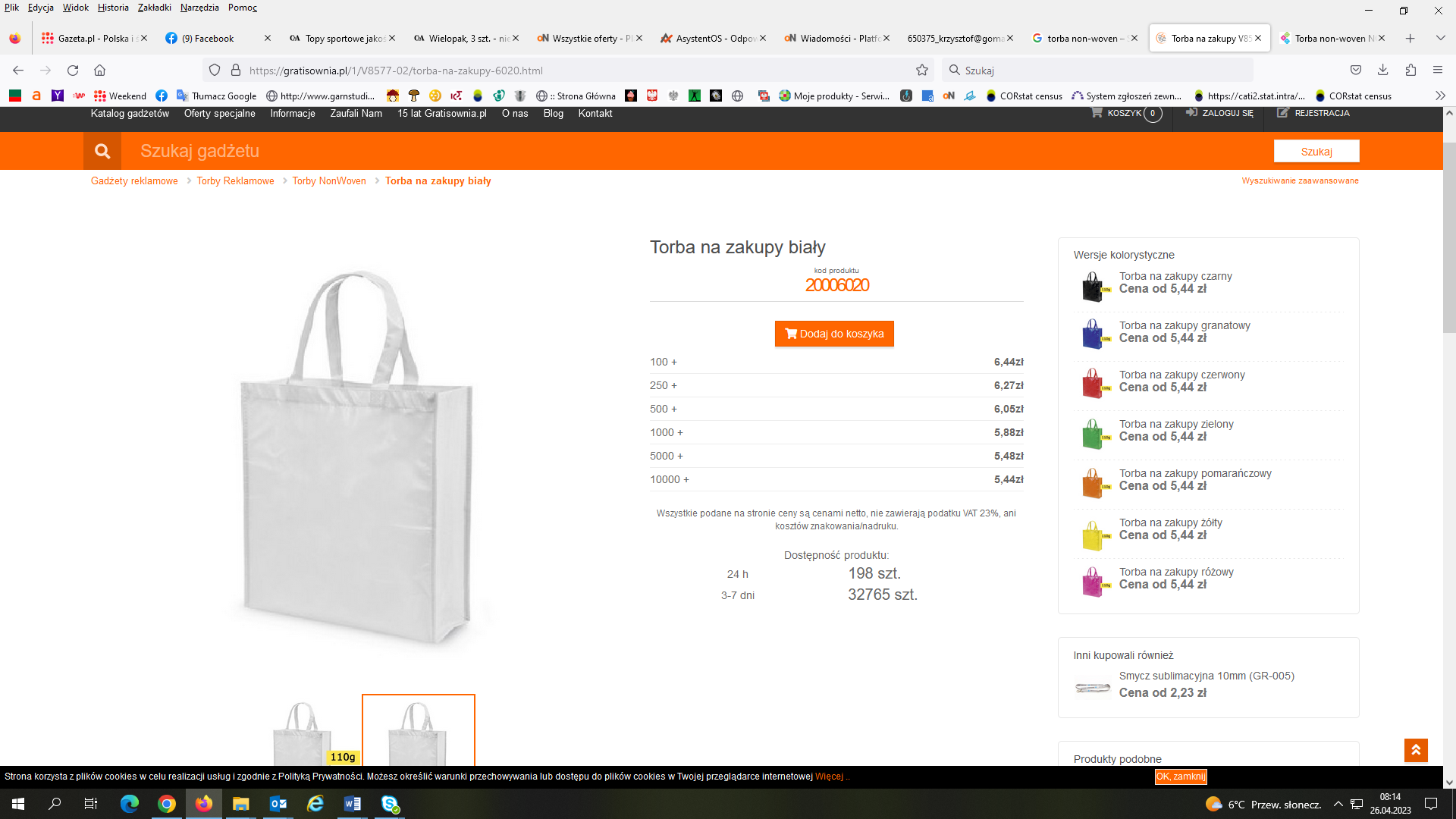 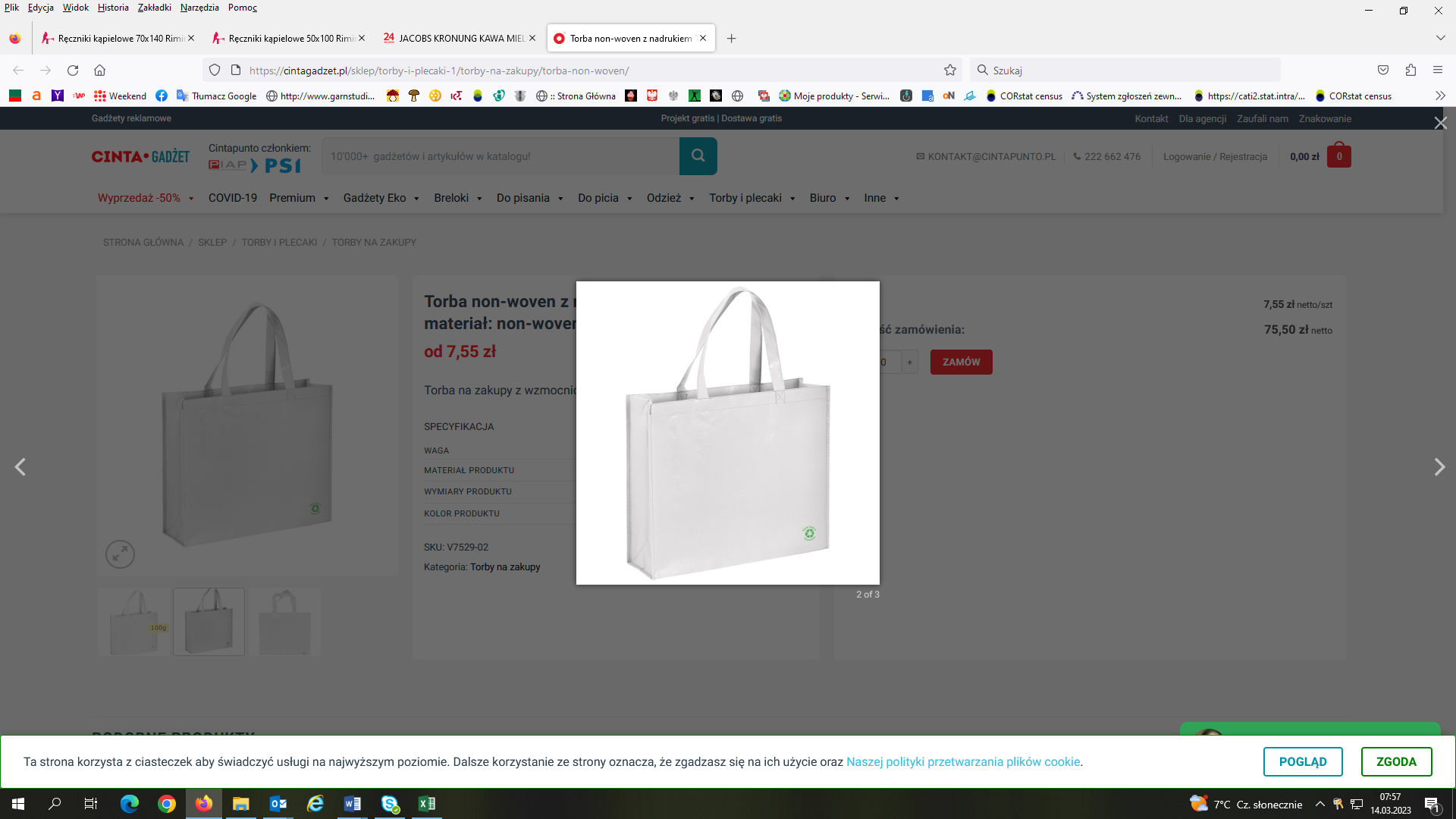 L.p.NazwaIlośćOpisZdjęcie poglądowe1.Długopis metalowy z ringami3730- kolor długopisu (obudowy): dowolnyKolor wkładu niebieski- materiał: metal- liczba ringów: min 2 ringi- każdy długopis z grawerem logo GUS, zgodnym z Księgą Identyfikacji Wizualnej Statystyki Publicznej – logo GUS wersja podstawowa (1.1.1.) – wariant achromatyczny (1.3.5.)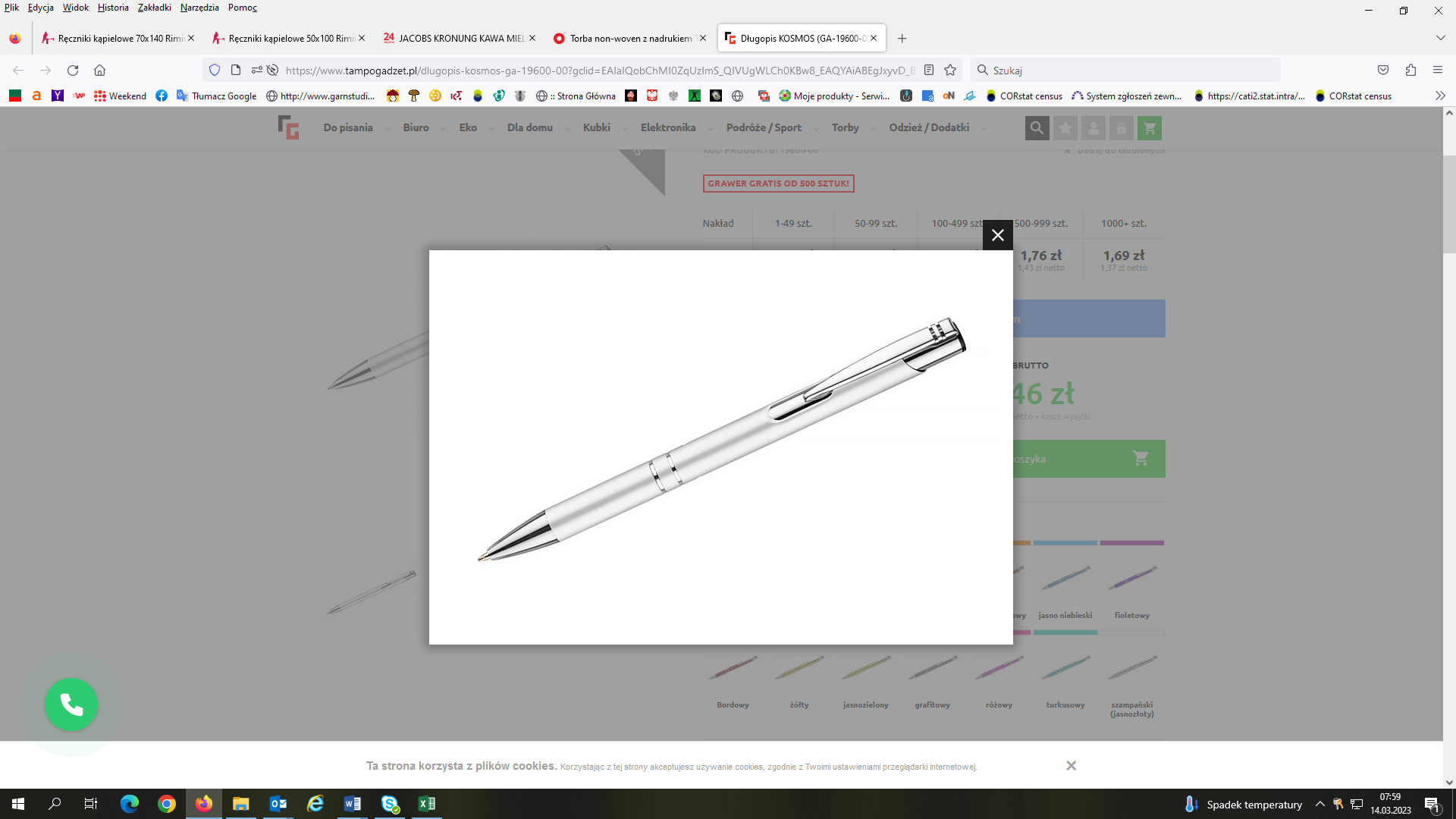 